February 18, 2016	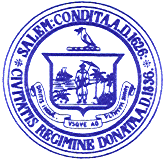 Personnel Subcommittee MeetingsNotice is hereby given that the Salem School Committee Personnel Subcommittee has scheduled a meeting on Wednesdaym February 24, 2016 for the purpose of negotiating with the Salem Teachers Union.  The meeting will be held at the Collins Middle SchoolAgenda4:00 p.m.- Negotiations with Salem Teachers UnionRespectfully submitted by:___________________________Eileen M. Sacco, Secretary to theSalem School Committee